           Application for Volunteer Veterinarians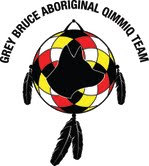 	Date:  __________________________________	Name: __________________________________	Address: _____________________________________________                            ______________________________________________Phone: _______________________   Cell:  ___________________________Email: _________________________   Preferred method of communication: ___________Emergency Contact and relationship: ___________________________________________ (name, address, phone contact) _______________________________________________Please indicate any of your skills that you feel would be of interest/use to GBAQT:Administration	Accounting		Logistic Planning  	Public RelationsFundraising		Photography		Teaching		Policy DevelopmentVeterinary School Attended: _____________________________________Year Graduated: __________________   Province currently licensed: ___________________What is your professional background? ______________________________________________________________________________________________________________________Areas of expertise or experience in animal health: _____________________________________________________________________________________________________________Tell us why you feel you would be a good member of this team? __________________________________________________________________________________________________ ___________________________________________________________________________How did you hear about our group? ______________________________________________________________________________________________________________________We respectfully request that you read, understand, and approve of the GBAQT Aims and Goals.  And that you have also read the protocols, job descriptions, and Standard Operating Procedures (SOP’s) sent to you by the team leader before a trip.  Any concerns or different suggestions regarding the above information should be addressed with the team leader before the trip, or after the trip.Please indicate that you have read all of these documents:    ___________  Do you have any previous experience as a volunteer? If so with what organizations and what kind of work did you do? __________________________________________________________________________________________________________________________________________________________________________________________________________What life experiences or skills do you have that might be useful to you in volunteering with us? ______________________________________________________________________________________________________________________________________________________What do you hope to gain from volunteering with us? __________________________________________________________________________________________________________Can you provide us with a reference for your veterinary skills and your team skills? Perhaps an employer or a colleague? _________________________________________________________________________________________________________________________________In the interest of humane dog population control you will possibly be asked to spay pregnant, lactating, or in heat dogs. Do you feel comfortable with this?__________________________________________________________________________We require experienced small animal practitioners that are willing to work in a fast paced atmosphere under less than ideal conditions. What is your average time for completing a dog spay surgery? _____________.Neuter: __________Suggested maximum time frames for the following procedures are:Canine Castration: 20 minutes Dog Spay (including pregnant, lactating, in heat): 35-45 minutesAre you comfortable: Placing intravenous catheters? ___________Intubating dogs.  _____________Monitoring anesthesia with a minimum of equipment _____________Filling out paperwork (consents, narcotic logs, anesthetic and surgery charts) ______Cleaning instruments, wrapping kits, and autoclaving? _____________Doing pretty much anything needed like cooking, cleaning, sweeping etc.Do you have any health concerns that we need to know about that are relevant to our program? _______    If YES, please describe: ___________________________________________________________________________________________________________________________Is there any additional information that you would like to share with us, such as, health or dietary concerns or any special requirements?    __________________________________________________________________________________________________________________________________________________________________________________________When or what times of the year are you available to travel with the team to perform dog population control? We usually run two trips annually. These are our usual dates.Second week of JuneSecond week of SeptemberWe require a yearly meeting for debriefing and forward planning. We would welcome your attendance, virtually or physically. As a commitment to our team and to humane dog population control, our not for profit group asks that you either donate $500 to the GBAQT, or supply an in kind donation to the value of $500, or fundraise $500 as a gift to the GBAQT for each trip you attend as a team member. Is this acceptable to you? ______________.  *****************************************************************************************WaiverI understand that I am a volunteer with the GBAQT. I will not hold GBAQT or any of its members liable for any damage, injury or harm caused directly or indirectly through my volunteer activities with the GBAQT. I understand the the GBAQT cannot guarantee or be held responsible for the health, behavior or temperament of any rescue dog I may handle. I am aware that rescue dogs may cause personal or property damage. I will not put any dog or myself or any other person at risk when handling dogs. We recommend that you have up to date rabies and tetanus vaccinations. We require up to date COVID vaccinations.Signature 								Date